КАРАР                                              № 1                   ПОСТАНОВЛЕНИЕ31 января 2020 годаО принятии на учет семьи в качестве нуждающейся в улучшении жилищных условийРассмотрев заявление Идрисовой Рамили Дамировны, о принятии ее семьи на учет в качестве нуждающихся в улучшении жилищных условий и на основании решения жилищной комиссии при администрации сельского поселения Алькинский сельсовет муниципального района Салаватский район Республики Башкортостан № 1 от 31.01.2020  года в соответствии со ст.14 Жилищного кодекса Российской Федерации ПОСТАНОВЛЯЮ:1. Принять на учет в качестве нуждающейся в улучшении жилищных условий семью из двух человек в составе: Идрисова Рамиля Дамировна-11.03.1984 года рождения, дочь - Идрисова Вероника Эдуардовна, 28.02.2017 г. рождения, зарегистрированных и постоянно проживающих по адресу: Республика Башкортостан, Салаватский район д.Новые Каратавлы ул.Юрюзань д.16.2. Включить в книгу регистрации граждан принятых на учет, в качестве нуждающихся в улучшении жилищных условий за № 76 за 2020 год.3. Контроль за исполнением настоящего постановления оставляю за собой.Глава сельского поселения                   М.Ю.БагаутдиновБашκортостан РеспубликаһыСалауат районымуниципаль   районыныңӘлкә ауыл Советы ауыл биләмәһе Хакимиэте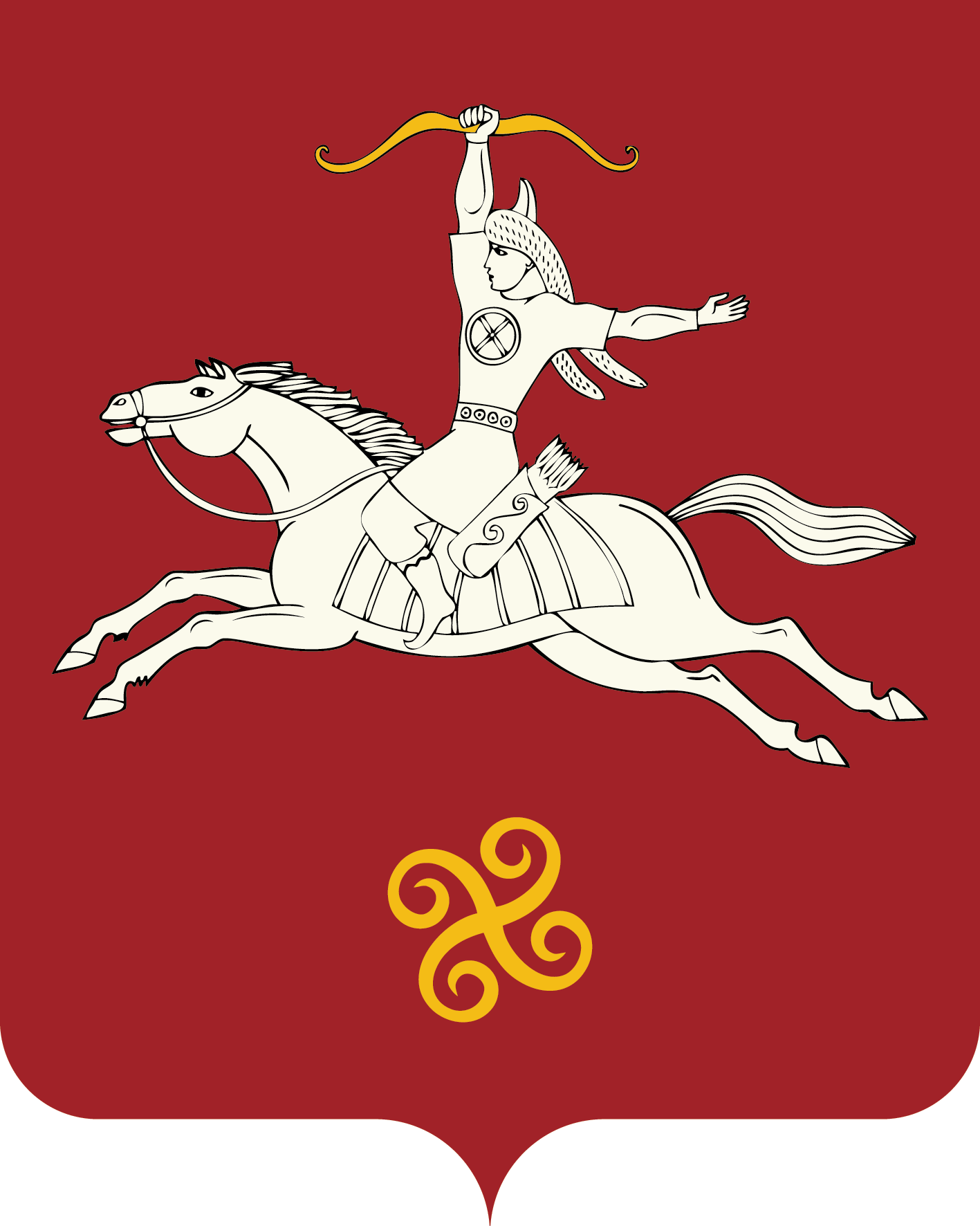 Республика БашкортостанАдминистрация сельского поселенияАлькинский   сельсоветмуниципального районаСалаватский район452481, Әлкә ауылы, Ќуласа урамы, 6тел. 2-65-71, 2-65-47452481, с.Алькино,  ул.Кольцевая, 6тел. 2-65-71, 2-65-47